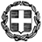 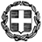                        Χίος, 28-7-2016ΟΡΙΣΤΙΚΕΣ ΤΟΠΟΘΕΤΗΣΕΙΣ – ΒΕΛΤΙΩΣΕΙΣ ΘΕΣΗΣ ΕΚΠΑΙΔΕΥΤΙΚΩΝ ΣΧΟΛ. ΕΤΟΥΣ 2016-2017ΟΡΙΣΤΙΚΕΣ ΤΟΠΟΘΕΤΗΣΕΙΣ – ΒΕΛΤΙΩΣΕΙΣ ΘΕΣΗΣ ΕΚΠΑΙΔΕΥΤΙΚΩΝ ΣΧΟΛ. ΕΤΟΥΣ 2016-2017ΟΡΙΣΤΙΚΕΣ ΤΟΠΟΘΕΤΗΣΕΙΣ – ΒΕΛΤΙΩΣΕΙΣ ΘΕΣΗΣ ΕΚΠΑΙΔΕΥΤΙΚΩΝ ΣΧΟΛ. ΕΤΟΥΣ 2016-2017ΟΡΙΣΤΙΚΕΣ ΤΟΠΟΘΕΤΗΣΕΙΣ – ΒΕΛΤΙΩΣΕΙΣ ΘΕΣΗΣ ΕΚΠΑΙΔΕΥΤΙΚΩΝ ΣΧΟΛ. ΕΤΟΥΣ 2016-2017ΟΡΙΣΤΙΚΕΣ ΤΟΠΟΘΕΤΗΣΕΙΣ – ΒΕΛΤΙΩΣΕΙΣ ΘΕΣΗΣ ΕΚΠΑΙΔΕΥΤΙΚΩΝ ΣΧΟΛ. ΕΤΟΥΣ 2016-2017ΟΡΙΣΤΙΚΕΣ ΤΟΠΟΘΕΤΗΣΕΙΣ – ΒΕΛΤΙΩΣΕΙΣ ΘΕΣΗΣ ΕΚΠΑΙΔΕΥΤΙΚΩΝ ΣΧΟΛ. ΕΤΟΥΣ 2016-2017A΄ XIOYA΄ XIOYA΄ XIOYA΄ XIOYA΄ XIOYA΄ XIOYΕπώνυμοΌνομαΚλάδοςΑ.Μ.ΘΕΣΗ ΠΡΟΕΛΕΥΣΗΣΤΟΠΟΘΕΤΗΣΗΖΑΝΝΙΚΟΥ ΙΟΥΛΙΑΠΕ012010381ο ΕΠΑΛ ΧΙΟΥΓΥΜΝΑΣΙΟ ΚΑΡΔΑΜΥΛΩΝΚΑΡΑΤΖΑΣΚΩΝΣΤΑΝΤΙΝΟΣΠΕ01221761ΔΙΑΘΕΣΗ ΠΥΣΔΕ1ο ΕΠΑΛ ΧΙΟΥΓΚΙΤΣΙΔΟΥΕΛΙΣΣΑΒΕΤΠΕ02220297ΓΕΛ ΚΑΡΔΑΜΥΛΩΝΓΥΜΝΑΣΙΟ ΚΑΛΛΙΜΑΣΙΑΣΓΚΙΠΑΤΙΔΟΥΣΤΑΜΑΤΙΑΠΕ09224694ΔΙΑΘΕΣΗ ΠΥΣΔΕΓΥΜΝΑΣΙΟ-Λ.Τ. ΒΟΛΙΣΣΟΥΒΟΥΔΟΥΡΗΣΑΝΤΩΝΙΟΣΠΕ17.02229794ΔΙΑΘΕΣΗ ΠΥΣΔΕΕΣΠΕΡΙΝΟ ΕΠΑΛ ΧΙΟΥΣΟΥΤΟΥΑΓΓΕΛΙΚΗΠΕ18.01220052ΔΙΑΘΕΣΗ ΠΥΣΔΕ1ο ΕΠΑΛ ΧΙΟΥΚΑΡΥΣΤΙΑΝΟΣΓΕΩΡΓΙΟΣΠΕ18.182201431ο ΕΠΑΛ ΧΙΟΥΕΣΠΕΡΙΝΟ ΕΠΑΛ ΧΙΟΥΒ΄ XIOYΒ΄ XIOYΒ΄ XIOYΒ΄ XIOYΒ΄ XIOYΒ΄ XIOYΕπώνυμοΌνομαΚλάδοςΘΕΣΗ ΠΡΟΕΛΕΥΣΗΣΤΟΠΟΘΕΤΗΣΗΝΤΟΥΚΑΓΚΟΛΦΩΠΕ03227111ΔΙΑΘΕΣΗ ΠΥΣΔΕΓΥΜΝΑΣΙΟ –Λ.Τ. ΟΙΝΟΥΣΣΩΝ